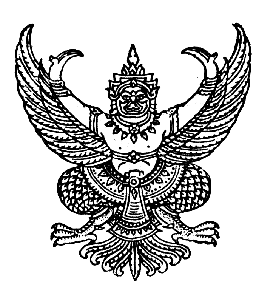 คำสั่งศูนย์ปฏิบัติการป้องกันและปราบปรามยาเสพติดองค์การบริหารส่วนตำบลโนนทองอินทร์ที่           / ๒๕๕๗	 เรื่อง จัดตั้งคำสั่งศูนย์ปฏิบัติการป้องกันและปราบปรามยาเสพติดองค์การบริหารส่วนตำบลโนนทองอินทร์…………………………..............................................................…………………..		ตามคำสั่งศูนย์ปฏิบัติการป้องกันและปราบปรามยาเสพติด ที่ ๑๕๖/๒๕๕๗ ลงวันที่ ๑๘ ตุลาคม ๒๕๕๗ เรื่อง จัดศูนย์ปฏิบัติการป้องกันและปราบปรามยาเสพติดแห่งชาติ (ศอ.ปส.) เพื่อทำหน้าที่เป็นองค์กรอำนวยการระดับชาติ  ในการอำนวยการและนำนโยบายยุทธศาสตร์การป้องกันและแก้ไขปัญหายาเสพติดไปสู่การปฏิบัติให้บังเกิดผลอย่างเป็นรูปธรรม		ด้วย รัฐบาลได้กำหนดให้การแก้ไขปัญหายาเสพติดเป็นวาระสำคัญของชาติ ที่ทุกหน่วยงานจะต้องให้ความร่วมมือ ทั้งภาครัฐ ภาคเอกชน และภาคประชาชน เพื่อแก้ไขปัญหายาเสพติดให้เบาบางและหมดสิ้นไปโดยเร็ว		เพื่อให้การดำเนินงานป้องกันและปราบปรามยาเสพติด สอดคล้องกับนโยบายของรัฐบาล และเป็นการเพิ่มศักยภาพในการทำงาน ในการป้องกันและปราบปรามยาเสพติดในพื้นที่อย่างมีประสิทธิภาพ  ศูนย์ปฏิบัติการป้องกันและปราบปรามยาเสพติด จึงได้จัดตั้ง ศูนย์ปฏิบัติการป้องกันและปราบปรามยาเสพติดองค์การบริหารส่วนตำบลโนนทองอินทร์ ขึ้น และได้แต่งตั้งบุคคลตามรายชื่อ เป็นที่ปรึกษาและคณะกรรมการ ประจำศูนย์ปฏิบัติการป้องกันและปราบปรามยาเสพติดองค์การบริหารส่วนตำบลโนนทองอินทร์ ดังนี้ที่ปรึกษา	๑. นายอำเภอกู่แก้ว	๒. ผู้กำกับสถานีตำรวจภูธรอำเภอกู้แก้ว	๓. ท้องถิ่นอำเภอกู่แก้ว	๔. เจ้าหน้าที่สำนักงานป้องกันและปราบปรามยาเสพติดภาค ที่ได้รับมอบหมาย	๕. เจ้าหน้าที่โรงพยาบาลส่งเสริมสุขภาพตำบลโนนทองอินทร์คณะกรรมการดำเนินงาน	๑.  นายกองค์การบริหารส่วนตำบลโนนทองอินทร์			ผู้อำนวยการศูนย์	๒.  รองนายกองค์การบริหารส่วนตำบลโนนทองอินทร์		รองผู้อำนวยการศูนย์	๓.  เลขานุการนายกองค์การบริหารส่วนตำบลโนนทองอินทร์		กรรมการ	๔.  ประธานสภาองค์การบริหารส่วนตำบลโนนทองอินทร์		กรรมการ	๕.  หัวหน้าส่วนการคลัง						กรรมการ	๖.  หัวหน้าส่วนโยธา						กรรมการ	๗.  หัวหน้าสำนักปลัด						กรรมการ	๘.  หัวหน้าส่วนการศึกษา						กรรมการ	๙.  ผอ.โรงเรียนบ้านเหล่าสวนกล้วย				กรรมการ	๑๐.ผอ.โรงเรียนบ้านโนนทองอินทร์				กรรมการ	๑๑.ผอ.โรงเรียนบ้านวังแข้						กรรมการ	๑๒.ผอ.โรงเรียนบ้านหัวหนอง					กรรมการ	๑๓.ผอ.โรงพยาบาลส่งเสริมสุขภาพตำบลโนนทองอินทร์		กรรมการ	๑๔.ประธาน อปพร. ตำบลโนนทองอินทร์				กรรมการ	๑๕.บุคลากร							กรรมการ	๑๖.เจ้าหน้าที่วิเคราะห์นโยบายและแผน				กรรมการ	๑๗.นักวิชาการศึกษา						กรรมการ	๑๘.นักพัฒนาชุมชน						กรรมการ	๑๙.นักวิชาการการเงินและบัญชี					กรรมการ	๒๐.เจ้าหน้าที่พัสดุ						กรรมการ	๒๑.เจ้าพนักงานธุรการ						กรรมการ	๒๒.สมาชิกสภาองค์การบริหารส่วนตำบลโนนทองอินทร์		กรรมการ	๒๓.ผู้ใหญ่บ้านทุกหมู่บ้าน						กรรมการ	๒๔.ปลัดองค์การบริหารส่วนตำบลโนนทองอินทร์			กรรมการ/เลขานุการ	๒๕.เจ้าพนักงานป้องกันและบรรเทาสาธารณภัย			กรรมการ/ผช.เลขานุการอำนาจหน้าที่	๑.ดำเนินการป้องกันและเฝ้าระวังและติดตามข้อมูลความเคลื่อนไหวของสถานการณ์ปัญหายาเสพติดในพื้นที่ โดยจัดให้มีข้อมูลผู้เสพ/ผู้ติดยาเสพติดในพื้นที่ รายชื่อหมู่บ้านและชุมชนที่มีปัญหาการแพร่ระบาดของยาเสพติด	๒.จัดให้มีหรือสนับสนุนการบำบัดรักษาและฟื้นฟูสมรรถภาพผู้เสพ และผู้ติดยาเสพติดในหมู่บ้านและชุมชน	๓.จัดให้มีหรือสนับสนุนกิจกรรมด้านสังคม การพัฒนาอาชีพเพื่อรองรับผู้เสพ และผู้ติดยาเสพติดที่ผ่านการบำบัดรักษาหรือโครงการที่เกี่ยวข้อง มิให้หวนกลับมามีพฤติกรรมเกี่ยวข้องกับยาเสพติด และเป็นที่ยอมรับในหมู่บ้านและชุมชน	๔.จัดให้มีหรือสนับสนุนกิจกรรมเพื่อป้องกันกลุ่มเสี่ยงโดยเฉพาะอย่างยิ่งในกลุ่มเด็ก เยาวชน และกลุ่มแรงงาน	๕.ดำเนินการประสานงานให้เกิดผลการปฏิบัติในเชิงบูรณาการตามแผนปฏิบัติการ แผนงาน และโครงการต่างๆที่ ศป.ปส.อำเภอกำหนด โดยร่วมกับส่วนราชการหน่วยงานภาคเอกชน องค์กรภาคเอกชนที่เกี่ยวข้อง	๖.สนับสนุนการดำเนินงานของวิทยากร ชุดชุมชนสัมพันธ์ และองค์กรป้องกันและปราบปรามยาเสพติด ทุกหมู่บ้าน/ชุมชนในพื้นที่รับผิดชอบ ให้เข้ามาร่วมเป็นพลังในการป้องกันและแก้ไขปัญหายาเสพติด	๗.รายงานผลการปฏิบัติงานและสถานการณ์ปัญหายาเสพติดในพื้นที่รับผิดชอบให้ ศป.ปส. อำเภอ ทราบทุกระยะ	๘.แต่งตั้งคณะทำงานหรือเจ้าหน้าที่เพื่อปฏิบัติงานรับผิดชอบในการเฉพาะ ตามที่ได้รับมอบหมาย	๙.ดำเนินการอื่นๆตามที่ผู้อำนวยการ ศป.ปส. อำเภอ มอบหมายหรือร้องขอรับการสนับสนุน	ให้ผู้ที่ได้รับการแต่งตั้ง ปฏิบัติหน้าที่ด้วยความเสียสละ วิริยะ อุตสาหะ ตามหน้าที่ ที่ได้รับมอบหมาย เพื่อเกิดผลดีต่อส่วนรวม ชุมชน สังคม และประเทศชาติต่อไป	ทั้งนี้ ตั้งแต่บัดนี้เป็นต้นไปสั่ง  ณ  วันที่   ๒๓  เดือน  ธันวาคม  พ.ศ. ๒๕๕๗(นายบุญเลิศ   สวัสดี)นายกองค์การบริหารส่วนตำบลโนนทองอินทร์ผู้อำนวยการ ศูนย์ปฏิบัติการป้องกันและปราบปรามยาเสพติดองค์การบริหารส่วนตำบลโนนทองอินทร์